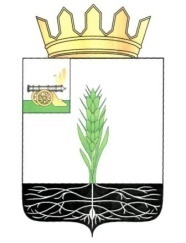 АДМИНИСТРАЦИЯ МУНИЦИПАЛЬНОГО ОБРАЗОВАНИЯ 
«ПОЧИНКОВСКИЙ  РАЙОН» СМОЛЕНСКОЙ ОБЛАСТИП О С Т А Н О В Л Е Н И Е О внесении изменения в постановление Администрации муниципального образования «Починковский район» Смоленской области от 17.07.2018 № 96-адм  Администрация муниципального образования «Починковский район» Смоленской области  п о с т а н о в л я е т :1. Внести в постановление Администрации муниципального образования «Починковский район» Смоленской области от 17.07.2018 №96-адм «Об утверждении Положения об оплате труда работников муниципальных бюджетных учреждений культуры и искусства по видам экономической деятельности «Деятельность творческая, деятельность в области искусства и организации развлечений», «Деятельность библиотек, архивов, музеев и прочих объектов культуры»» (в редакции постановления Администрации муниципального образования «Починковский район» Смоленской области от 28.10.2019 № 111-адм) изменение, изложив приложение №5 в новой редакции (прилагается).2. Настоящее постановление распространяет свое действие на правоотношения, возникшие с 1 октября 2020 года.Глава муниципального образования«Починковский район»Смоленской области							                  А.В. ГолубПриложение № 5 кпостановлению Администрации муниципального образования «Починковский район» Смоленской области от 17.07.2018 №96-адм «Об утверждении Положения об оплате труда работников муниципальных бюджетных учреждений культуры и искусства по видам экономической деятельности «Деятельность творческая, деятельность в области искусства и организации развлечений», «Деятельность библиотек, архивов, музеев и прочих объектов культуры»» (в редакции постановления Администрации муниципального образования «Починковский район» Смоленской области от 28.10.2019 № 111-адм)МИНИМАЛЬНЫЕ РАЗМЕРЫ ОКЛАДОВ (ДОЛЖНОСТНЫХ ОКЛАДОВ)по должностям работников муниципальных бюджетных учреждений культуры и искусства, не отнесенным к профессиональным квалификационным группам от№№ п/пНаименование должностиМинимальный размер оклада (должностного оклада) (рублей)1231Специалист	84812Специалист по обеспечению сохранностиобъектов культурного наследия    84813Ведущий специалист89274Балетмейстер хореографического коллектива105935Ведущий специалист по жанрам творчества91706Методист по культурно-массовой работе90787Методист по работе с детьми и молодёжью90788Методист по информационно-аналитической работе90789Методист по народному творчеству907810Помощник режиссёра675111Режиссер народного самодеятельного театра1059312Специалист по охране труда848113Хормейстер любительского вокального коллектива1059314Хормейстер народного фольклорного коллектива «Сударушка»1059315Заместитель директора по административно-хозяйственной части1059316Специалист в сфере закупок8481